Madame, Monsieur,1	J'ai l'honneur de vous inviter à participer à la cinquième réunion du Groupe spécialisé de l'UIT-T sur le métavers (FG-MV), qui aura lieu à Querétaro (Mexique), du 5 au 8 mars 2024. Cette réunion sera précédée du quatrième Forum de l'UIT sur le thème "Façonner une métaville: villes axées sur l'humain et mondes virtuels", qui se tiendra le 4 mars 2024, au même endroit. La réunion et le forum du Groupe FG-MV se tiendront à l'aimable invitation d'Aston Group et de la municipalité de Querétaro (Mexique).2	Cinquième réunion du Groupe spécialisé de l'UIT-T sur le métavers (FG-MV)La réunion se tiendra du 5 au 8 mars 2024, à l'Hôtel Grand Fiesta Americana, à Querétaro (Mexique).Les objectifs de la cinquième réunion sont notamment les suivants:•	examen et présentation des contributions écrites, y compris les cas d'utilisation;•	progrès accomplis concernant les produits en cours d'élaboration;•	approbation du programme des réunions futures du Groupe FG-MV.Les réunions du Groupe de travail FG-MV auront lieu pendant la réunion du Groupe FG-MV.Les contributions écrites contribuent au succès final des travaux du groupe spécialisé et sont vivement encouragées en vue d'atteindre les objectifs présentés ci-dessus et d'établir un premier calendrier d'élaboration des produits. Ces contributions écrites doivent être soumises au secrétariat du TSB (tsbfgmv@itu.int) sous forme électronique à l'aide des modèles disponibles sur la page d'accueil du Groupe FG-MV. La date limite de soumission des contributions à la réunion est le 21 février 2024.L'ordre du jour de la réunion, les documents et d'autres informations pratiques seront disponibles sur la page d'accueil du Groupe FG-MV avant la réunion. Les débats se dérouleront uniquement en anglais. Des informations sur les modalités de participation à distance seront disponibles sur la page web du groupe spécialisé (www.itu.int/go/fgmv).3	Quatrième Forum de l'UIT sur le thème "Façonner une métaville: villes axées sur l'humain et mondes virtuels"Le quatrième Forum de l'UIT sur le thème "Façonner une métaville: villes axées sur l'humain et mondes virtuels" aura lieu le 4 mars 2024. Ce Forum sera l'occasion d'étudier les points de convergence du métavers et des villes intelligentes, en servant de cadre pour un dialogue ouvert visant à garantir que les villes intelligentes et le métavers accordent la priorité aux personnes et les intègrent de façon harmonieuse dans leurs mondes virtuels. Le Forum examinera également les défis et les possibilités uniques de la région Amérique latine afin d'optimiser les avantages de son secteur des technologies dynamique. De plus amples informations sont disponibles à l'adresse suivante: https://www.itu.int/metaverse/4th-forum-metaverse/.4	La participation à la réunion et au Forum est gratuite et ouverte aux experts à titre individuel et aux organisations œuvrant dans tous les secteurs et les domaines concernés. Les personnes qui souhaitent suivre les travaux du Groupe FG-MV ou y participer sont invitées à s'inscrire sur une liste de diffusion dédiée. Des précisions sur les modalités d'inscription sont disponibles à l'adresse https://itu.int/go/fgmv/join.5	Pour permettre à l'UIT de prévoir les dispositions nécessaires, les participants sont invités à s'inscrire en ligne via la page d'accueil du Groupe FG-MV dès que possible. Le nombre de places est limité et les inscriptions seront traitées dans l'ordre des demandes. L'inscription est obligatoire à la fois pour la participation à distance et pour la participation sur place. Veuillez noter que l'inscription préalable des participants aux manifestations se fait exclusivement en ligne.6	Nous vous rappelons que, pour les ressortissants de certains pays, l'entrée et le séjour sur le territoire du Mexique sont soumis à l'obtention d'un visa. Si vous avez besoin d'un visa, celui-ci doit être demandé avant la date de votre arrivée et obtenu auprès de l'ambassade ou du consulat du Mexique dans votre pays ou, à défaut, dans le pays le plus proche de votre pays de départ. Les délais pouvant varier, nous vous suggérons de vous renseigner directement auprès de la représentation concernée et de formuler votre demande au plus tôt.Vous trouverez sur la page d'accueil du Groupe FG-MV, dans le document d'informations pratiques pour la réunion et le Forum, des renseignements supplémentaires et les documents nécessaires pour le traitement des demandes de visas, le cas échéant.Je vous souhaite une réunion constructive et agréable.Veuillez agréer, Madame, Monsieur, l'assurance de ma considération distinguée.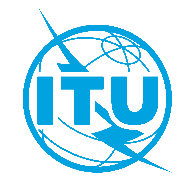 Union internationale des télécommunicationsBureau de la Normalisation des TélécommunicationsUnion internationale des télécommunicationsBureau de la Normalisation des TélécommunicationsGenève, le 14 décembre 2023Réf.:Circulaire TSB 167FG-MV/CBAux:–	Administrations des États Membres de l'Union;–	Membres du Secteur de l'UIT-T;–	Associés de l'UIT-T;–	Établissements universitaires participant aux travaux de l'UITTél.:+41 22 730 6301Aux:–	Administrations des États Membres de l'Union;–	Membres du Secteur de l'UIT-T;–	Associés de l'UIT-T;–	Établissements universitaires participant aux travaux de l'UITTélécopie:+41 22 730 5853Aux:–	Administrations des États Membres de l'Union;–	Membres du Secteur de l'UIT-T;–	Associés de l'UIT-T;–	Établissements universitaires participant aux travaux de l'UITCourriel:tsbfgmv@itu.intCopie:–	Aux présidents et vice-présidents des commissions d'études de l'UIT;–	Au Directeur du Bureau de développement des télécommunications;–	Au Directeur du Bureau des radiocommunicationsObjet:Cinquième réunion du Groupe spécialisé de l'UIT-T sur le métavers (FG-MV) et quatrième Forum de l'UIT sur le thème "Façonner une métaville: villes axées sur l'humain et mondes virtuels"(Querétaro (Mexique), 4-8 mars 2024)Cinquième réunion du Groupe spécialisé de l'UIT-T sur le métavers (FG-MV) et quatrième Forum de l'UIT sur le thème "Façonner une métaville: villes axées sur l'humain et mondes virtuels"(Querétaro (Mexique), 4-8 mars 2024)1er février 2024–	Soumission des demandes de lettres pour faciliter l'obtention du visa (vous trouverez sur la page d'accueil du Groupe FG-MV, dans le document d'informations pratiques pour la réunion et le Forum, des renseignements supplémentaires et les documents nécessaires pour le traitement des demandes de visas, le cas échéant)21 février 2024–	Soumission des contributions écrites (par courriel à l'adresse tsbfgmv@itu.int)28 février 2024–	Inscription préalable (en ligne depuis la page d'accueil du Groupe FG-MV)Seizo Onoe
Directeur du Bureau de la normalisation
des télécommunications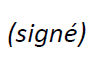 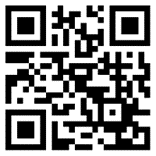 Informations relatives à la réunion du Groupe FG-MV